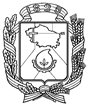 АДМИНИСТРАЦИЯ ГОРОДА НЕВИННОМЫССКАСТАВРОПОЛЬСКОГО КРАЯПОСТАНОВЛЕНИЕ31.03.2021                                  г. Невинномысск                                           № 544О внесении изменений в административный регламентпредоставления муниципальной услуги по выдаче разрешения на ввод объекта в эксплуатацию, утвержденный постановлением администрации города Невинномысска от 03.10.2019 № 1826В соответствии с Градостроительным кодексом Российской Федерации, Федеральным законом от 27 июля 2010 года № 210-ФЗ
«Об организации предоставления государственных и муниципальных услуг», порядком разработки и утверждения административных регламентов предоставления муниципальных услуг, утвержденным постановлением администрации города Невинномысска от 14 марта 2012 г. № 551, постановляю:1. Внести в административный регламент предоставления муниципальной услуги по выдаче разрешения на ввод объекта в эксплуатацию, утвержденный постановлением администрации города Невинномысска от 03.10.2019 № 1826 (далее - административный регламент), следующие изменения:1.1. Пункт 20 административного регламента изложить в следующей редакции:«20. К заявлению о выдаче разрешения на ввод объекта в эксплуатацию (приложение 1 к административному регламенту) прилагаются следующие документы:1) подлинник и копия документа, удостоверяющего личность заявителя (заявителей), являющегося физическим лицом, либо личность представителя физического или юридического лица;2) подлинник и копия документа, удостоверяющего права (полномочия) представителя физического или юридического лица, если с заявлением обращается представитель заявителя (заявителей);3) подлинник и копия заверенного перевода на русский язык документов о государственной регистрации юридического лица в соответствии с законодательством иностранного государства (в случае если заявителем является иностранное юридическое лицо);4) акт приемки объекта капитального строительства (в случае осуществления  строительства,  реконструкции  на  основании  договорастроительного подряда);5) акт, подтверждающий соответствие параметров построенного, реконструированного объекта капитального строительства проектной документации (в части соответствия проектной документации требованиям, указанным в пункте 1 части 5 статьи 49 Градостроительного кодекса Российской Федерации), в том числе требованиям энергетической эффективности и требованиям оснащенности объекта капитального строительства приборами учета используемых энергетических ресурсов, и подписанный лицом, осуществляющим строительство (лицом, осуществляющим строительство, и застройщиком или техническим заказчиком в случае осуществления строительства, реконструкции на основании договора строительного подряда, а также лицом, осуществляющим строительный контроль, в случае осуществления строительного контроля на основании договора);6) документы, подтверждающие соответствие построенного, реконструированного объекта капитального строительства техническим условиям и подписанные представителями организаций, осуществляющих эксплуатацию сетей инженерно-технического обеспечения (при их наличии), а также документы, подтверждающие передачу гарантирующим поставщикам электрической энергии в эксплуатацию приборов учета электрической энергии многоквартирных домов и помещений в многоквартирных домах, подписанные представителями гарантирующих поставщиков электрической энергии;7) схема, отображающая расположение построенного, реконструированного объекта капитального строительства, расположение сетей инженерно-технического обеспечения в границах земельного участка и планировочную организацию земельного участка и подписанная лицом, осуществляющим строительство (лицом, осуществляющим строительство, и застройщиком или техническим заказчиком в случае осуществления строительства, реконструкции на основании договора строительного подряда), за исключением случаев строительства, реконструкции линейного объекта;8) документ, подтверждающий заключение договора обязательного страхования гражданской ответственности владельца опасного объекта за причинение вреда в результате аварии на опасном объекте в соответствии с законодательством Российской Федерации об обязательном страховании гражданской ответственности владельца опасного объекта за причинение вреда в результате аварии на опасном объекте;9) акт приемки выполненных работ по сохранению объекта культурного наследия, утвержденный соответствующим органом охраны объектов культурного наследия, определенным Федеральным законом 
от 25 июня 2002 года № 73-ФЗ «Об объектах культурного наследия (памятниках истории и культуры) народов Российской Федерации», при проведении реставрации, консервации, ремонта этого объекта и его приспособления для современного использования;10) технический план объекта капитального строительства, подготовленный в соответствии с Федеральным законом от 13 июля
2015 года № 218-ФЗ «О государственной регистрации недвижимости».Заявитель также самостоятельно предоставляет, в случае отсутствия в Едином государственном реестре недвижимости или едином государственном реестре заключений, следующие документы:правоустанавливающие документы на земельный участок, в том числе соглашение об установлении сервитута, решение об установлении публичного сервитута;заключение органа государственного строительного надзора (в случае, если предусмотрено осуществление государственного строительного надзора в соответствии с частью 1 статьи 54 Градостроительного кодекса Российской Федерации) о соответствии построенного, реконструированного объекта капитального строительства указанным в пункте 1 части 5 статьи 49 Градостроительного кодекса Российской Федерации требованиям проектной документации (включая проектную документацию, в которой учтены изменения, внесенные в соответствии с частями 3.8 и 3.9 статьи 49 Градостроительного кодекса Российской Федерации), в том числе требованиям энергетической эффективности и требованиям оснащенности объекта капитального строительства приборами учета используемых энергетических ресурсов, заключение уполномоченного на осуществление федерального государственного экологического надзора федерального органа исполнительной власти, выдаваемое в случаях, предусмотренных частью 7 статьи 54 Градостроительного кодекса Российской Федерации.В случае, если подано заявление о выдаче разрешения на ввод объекта в эксплуатацию в отношении этапа строительства, реконструкции объекта капитального строительства, документы, указанные в подпунктах 4 - 10 настоящего пункта, оформляются в части, относящейся к соответствующему этапу строительства, реконструкции объекта капитального строительства.1.2. Пункт 24 административного регламента изложить в следующей редакции:«24. Исчерпывающий перечень документов, необходимых в соответствии с нормативными правовыми актами Российской Федерации, Ставропольского края, муниципальными правовыми актами города Невинномысска для предоставления муниципальной услуги, которые находятся в распоряжении иных органов и организаций, участвующих в предоставлении муниципальной услуги, и запрашиваются в режиме межведомственного информационного взаимодействия.».1.3. В пункте 26 административного регламента:абзац третий после слов «проектной документации» дополнить словами «(в части соответствия проектной документации требованиям, указанным в пункте 1 части 5 статьи 49 Градостроительного кодекса Российской Федерации)»;абзац четвертый после слов «(при их наличии)» дополнить словами 
«, а также документов, подтверждающих передачу гарантирующим поставщикам электрической энергии в эксплуатацию приборов учета электрической энергии многоквартирных домов и помещений в многоквартирных домах, подписанных представителями гарантирующих поставщиков электрической энергии»;абзац шестой изложить в следующей редакции:«выдача заключения органа государственного строительного надзора 
(в случае, если предусмотрено осуществление государственного строительного надзора в соответствии с частью 1 статьи 54 Градостроительного кодекса Российской Федерации) о соответствии построенного, реконструированного объекта капитального строительства указанным в пункте 1 части 5 статьи 49 Градостроительного кодекса Российской Федерации требованиям проектной документации (включая проектную документацию, в которой учтены изменения, внесенные в соответствии с частями 3.8 и 3.9 статьи 49 Градостроительного кодекса Российской Федерации), в том числе требованиям энергетической эффективности и требованиям оснащенности объекта капитального строительства приборами учета используемых энергетических ресурсов, заключение уполномоченного на осуществление федерального государственного экологического надзора федерального органа исполнительной власти, выдаваемое в случаях, предусмотренных частью 7 статьи 54 Градостроительного кодекса Российской Федерации;».1.4. Пункт 29 административного регламента изложить в следующей редакции:«29. Основаниями для отказа в предоставлении муниципальной услуги являются:отсутствие документов, предусмотренных в пункте 20 административного регламента;несоответствие объекта капитального строительства требованиям к строительству, реконструкции объекта капитального строительства, установленным на дату выдачи представленного для получения разрешения на строительство градостроительного плана земельного участка, или в случае строительства, реконструкции, капитального ремонта линейного объекта требованиям проекта планировки территории и проекта межевания территории (за исключением случаев, при которых для строительства, реконструкции линейного объекта не требуется подготовка документации по планировке территории), требованиям, установленным проектом планировки территории, в случае выдачи разрешения на ввод в эксплуатацию линейного объекта, для размещения которого не требуется образование земельного участка;несоответствие объекта капитального строительства требованиям, установленным в разрешении на строительство, за исключением случаев изменения площади объекта капитального строительства в соответствии с частью 6.2 статьи 55 Градостроительного кодекса Российской Федерации;несоответствие параметров построенного, реконструированного объекта капитального строительства проектной документации, за исключением случаев изменения площади объекта капитального строительства в соответствии с частью 6.2 статьи 55 Градостроительного кодекса Российской Федерации;несоответствие объекта капитального строительства разрешенному использованию земельного участка и (или) ограничениям, установленным в соответствии с земельным и иным законодательством Российской Федерации на дату выдачи разрешения на ввод объекта в эксплуатацию, за исключением случаев, если указанные ограничения предусмотрены решением об установлении или изменении зоны с особыми условиями использования территории, принятым в случаях, предусмотренных пунктом 9 части 7 
статьи 51 Градостроительного кодекса Российской Федерации, и строящийся, реконструируемый объект капитального строительства, в связи с размещением которого установлена или изменена зона с особыми условиями использования территории, не введен в эксплуатацию.Различие данных о площади объекта капитального строительства, указанной в техническом плане такого объекта, более чем на пять процентов по отношению к данным о площади такого объекта капитального строительства, указанной в проектной документации и (или) разрешении на строительство, не является основанием для отказа в выдаче разрешения на ввод объекта в эксплуатацию при условии соответствия указанных 
в техническом плане количества этажей, помещений (при наличии) и машино-мест (при наличии) проектной документации и (или) разрешению на строительство.».1.5. Приложение 1 к административному регламенту изложить в редакции согласно приложению к настоящему постановлению.2. Опубликовать настоящее постановление в газете «Невинномысский рабочий», а также разметить в сетевом издании «Редакция газеты «Невинномысский рабочий» и на официальном сайте администрации города Невинномысска в информационно-телекоммуникационной сети «Интернет».Глава города НевинномысскаСтавропольского края                                                                    М.А. МиненковПриложениек постановлению администрациигорода Невинномысска	от 31.03.2021 № 544«Приложение 1к административному регламенту предоставления муниципальной услуги по выдаче разрешения на ввод объекта в эксплуатациюФОРМА ЗАЯВЛЕНИЯо выдаче разрешения на ввод объекта в эксплуатацию(для юридических лиц)ФОРМА ЗАЯВЛЕНИЯо выдаче разрешения на ввод объекта в эксплуатацию(для физических лиц)                                                                                                                                  ».Первый заместитель главыадминистрации города Невинномысска                                          В.Э. Соколюк№п/пНаименование документаНаименование органа, с которым осуществляется межведомственное взаимодействие1231.Выписка из Единого государственного реестра юридических лиц или Единого государственного реестра индивидуальных предпринимателей о юридическом лице или индивидуальном
предпринимателе, являющемся заявителемФНС России2.Выписка из ЕГРН о правах на земельный участок или уведомление об отсутствии в ЕГРН запрашиваемых сведений, в том числе соглашение об установлении сервитута, решение об установлении публичного сервитутаФилиал ФГБУ «ФКП Росреестра» по СК3.Выписка из ЕГРН о правах на объекты недвижимого имущества, находящиеся на земельном участке, или уведомление об отсутствии в ЕГРН запрашиваемых сведенийФилиал ФГБУ «ФКП Росреестра» по СК4.Градостроительный план земельного участка, представленный для получения разрешения на строительство, или в случае выдачи разрешения на строительство линейного объекта реквизиты проекта планировки территории и проекта межевания территории (за исключением случаев, при которых для строительства, реконструкции линейного объекта не требуется подготовка документации по планировке территории), проект планировки территории в случае выдачи разрешения на ввод в эксплуатацию линейного объекта, для размещения которого не требуется образование земельного участкаКомитет5.Заключение органа государственного строительного надзора (в случае, если предусмотрено осуществление государственного строительного надзора в соответствии с частью 1 статьи 54 Градостроительного кодекса Российской Федерации) о соответствии построенного, реконструированного объекта капитального строительства указанным в пункте 1 части 5 статьи 49 Градостроительного кодекса Российской Федерации требованиям проектной документации (включая проектную документацию, в которой учтены изменения, внесенные в соответствии с частями 3.8 и 3.9 статьи 49 Градостроительного кодекса Российской Федерации), в том числе требованиям энергетической эффективности и требованиям оснащенности объекта капитального строительства приборами учета используемых энергетических ресурсов, заключение уполномоченного на осуществление федерального государственного экологического надзора федерального органа исполнительной власти, выдаваемое в случаях, предусмотренных частью 7 статьи 54 Градостроительного кодекса Российской Федерацииорган государственного строительного надзора, орган федерального государственного экологического надзора6.Разрешение на строительствоадминистрация городаЗАЯВЛЕНИЕЗАЯВЛЕНИЕЗАЯВЛЕНИЕЗАЯВЛЕНИЕЗаказ №Заказ №ДатаЗАЯВЛЕНИЕЗАЯВЛЕНИЕЗАЯВЛЕНИЕЗАЯВЛЕНИЕГлаве города НевинномысскаГлаве города НевинномысскаГлаве города НевинномысскаСВЕДЕНИЯ О ЗАЯВИТЕЛЕ ИЛИ ПРЕДСТАВИТЕЛЕ ЗАЯВИТЕЛЯСВЕДЕНИЯ О ЗАЯВИТЕЛЕ ИЛИ ПРЕДСТАВИТЕЛЕ ЗАЯВИТЕЛЯСВЕДЕНИЯ О ЗАЯВИТЕЛЕ ИЛИ ПРЕДСТАВИТЕЛЕ ЗАЯВИТЕЛЯСВЕДЕНИЯ О ЗАЯВИТЕЛЕ ИЛИ ПРЕДСТАВИТЕЛЕ ЗАЯВИТЕЛЯСВЕДЕНИЯ О ЗАЯВИТЕЛЕ ИЛИ ПРЕДСТАВИТЕЛЕ ЗАЯВИТЕЛЯСВЕДЕНИЯ О ЗАЯВИТЕЛЕ ИЛИ ПРЕДСТАВИТЕЛЕ ЗАЯВИТЕЛЯ1.О юридическом лицеО юридическом лицеО юридическом лицеО юридическом лицеО юридическом лицеО юридическом лице1.Полное наименование:ОГРН/ИНН:Полное наименование:ОГРН/ИНН:1.Дата государственной регистрацииДата государственной регистрацииДата государственной регистрацииДата государственной регистрацииДата государственной регистрацииДата государственной регистрации2.Прошу предоставить разрешение на ввод объекта в эксплуатациюПрошу предоставить разрешение на ввод объекта в эксплуатациюПрошу предоставить разрешение на ввод объекта в эксплуатациюПрошу предоставить разрешение на ввод объекта в эксплуатациюПрошу предоставить разрешение на ввод объекта в эксплуатациюПрошу предоставить разрешение на ввод объекта в эксплуатацию2.Адрес вводимого в эксплуатацию объектаАдрес вводимого в эксплуатацию объектаАдрес вводимого в эксплуатацию объектаАдрес вводимого в эксплуатацию объектаАдрес вводимого в эксплуатацию объектаАдрес вводимого в эксплуатацию объекта2.Наименование вводимого в эксплуатацию объектаНаименование вводимого в эксплуатацию объектаНаименование вводимого в эксплуатацию объектаНаименование вводимого в эксплуатацию объектаНаименование вводимого в эксплуатацию объектаНаименование вводимого в эксплуатацию объекта3.Адреса и телефоны заявителя или его представителяАдреса и телефоны заявителя или его представителяАдреса и телефоны заявителя или его представителяАдреса и телефоны заявителя или его представителяАдреса и телефоны заявителя или его представителяАдреса и телефоны заявителя или его представителя3.Заявитель:телефон:адрес:адрес электронной почты Заявитель:телефон:адрес:адрес электронной почты Заявитель:телефон:адрес:адрес электронной почты Заявитель:телефон:адрес:адрес электронной почты Заявитель:телефон:адрес:адрес электронной почты 3.Представитель заявителя:действующий(ая) в интересахна основаниителефонадрес электронной почтыПредставитель заявителя:действующий(ая) в интересахна основаниителефонадрес электронной почтыПредставитель заявителя:действующий(ая) в интересахна основаниителефонадрес электронной почтыПредставитель заявителя:действующий(ая) в интересахна основаниителефонадрес электронной почтыПредставитель заявителя:действующий(ая) в интересахна основаниителефонадрес электронной почты4.Способы получения результата предоставления услуги:Способы получения результата предоставления услуги:Способы получения результата предоставления услуги:Способы получения результата предоставления услуги:Способы получения результата предоставления услуги:Способы получения результата предоставления услуги:4.почтой на адрес местонахожденияпочтой на адрес местонахожденияпочтой на адрес местонахожденияпочтой на адрес местонахождения4.электронной почтой, указанной в заявленииэлектронной почтой, указанной в заявленииэлектронной почтой, указанной в заявленииэлектронной почтой, указанной в заявлении4.прошу не направлять, а сообщить по телефону, указанному в заявлениипрошу не направлять, а сообщить по телефону, указанному в заявлениипрошу не направлять, а сообщить по телефону, указанному в заявлениипрошу не направлять, а сообщить по телефону, указанному в заявлении4.в МФЦв МФЦв МФЦв МФЦ4.в личный кабинет на Едином портале государственных и муниципальных услуг (функций), Портале государственных и муниципальных услуг Ставропольского краяв личный кабинет на Едином портале государственных и муниципальных услуг (функций), Портале государственных и муниципальных услуг Ставропольского краяв личный кабинет на Едином портале государственных и муниципальных услуг (функций), Портале государственных и муниципальных услуг Ставропольского краяв личный кабинет на Едином портале государственных и муниципальных услуг (функций), Портале государственных и муниципальных услуг Ставропольского края5.             _______________                                                                 _________________________                    (подпись)                                    печать                                  (инициалы, фамилия)             _______________                                                                 _________________________                    (подпись)                                    печать                                  (инициалы, фамилия)             _______________                                                                 _________________________                    (подпись)                                    печать                                  (инициалы, фамилия)             _______________                                                                 _________________________                    (подпись)                                    печать                                  (инициалы, фамилия)             _______________                                                                 _________________________                    (подпись)                                    печать                                  (инициалы, фамилия)             _______________                                                                 _________________________                    (подпись)                                    печать                                  (инициалы, фамилия)ЗАЯВЛЕНИЕЗАЯВЛЕНИЕЗАЯВЛЕНИЕЗАЯВЛЕНИЕЗаказ №Заказ №ДатаЗАЯВЛЕНИЕЗАЯВЛЕНИЕЗАЯВЛЕНИЕЗАЯВЛЕНИЕГлаве города НевинномысскаГлаве города НевинномысскаГлаве города НевинномысскаСВЕДЕНИЯ О ЗАЯВИТЕЛЕ ИЛИ ПРЕДСТАВИТЕЛЕ ЗАЯВИТЕЛЯСВЕДЕНИЯ О ЗАЯВИТЕЛЕ ИЛИ ПРЕДСТАВИТЕЛЕ ЗАЯВИТЕЛЯСВЕДЕНИЯ О ЗАЯВИТЕЛЕ ИЛИ ПРЕДСТАВИТЕЛЕ ЗАЯВИТЕЛЯСВЕДЕНИЯ О ЗАЯВИТЕЛЕ ИЛИ ПРЕДСТАВИТЕЛЕ ЗАЯВИТЕЛЯСВЕДЕНИЯ О ЗАЯВИТЕЛЕ ИЛИ ПРЕДСТАВИТЕЛЕ ЗАЯВИТЕЛЯСВЕДЕНИЯ О ЗАЯВИТЕЛЕ ИЛИ ПРЕДСТАВИТЕЛЕ ЗАЯВИТЕЛЯ1.О физическом лицеО физическом лицеО физическом лицеО физическом лицеО физическом лицеО физическом лице1.Фамилия, имя, отчество:Фамилия, имя, отчество:1.Вид документа, удостоверяющего личность:Вид документа, удостоверяющего личность:Вид документа, удостоверяющего личность:Вид документа, удостоверяющего личность:Вид документа, удостоверяющего личность:Вид документа, удостоверяющего личность:2.Прошу предоставить разрешение на ввод объекта в эксплуатациюПрошу предоставить разрешение на ввод объекта в эксплуатациюПрошу предоставить разрешение на ввод объекта в эксплуатациюПрошу предоставить разрешение на ввод объекта в эксплуатациюПрошу предоставить разрешение на ввод объекта в эксплуатациюПрошу предоставить разрешение на ввод объекта в эксплуатацию2.Адрес вводимого в эксплуатацию объектаАдрес вводимого в эксплуатацию объектаАдрес вводимого в эксплуатацию объектаАдрес вводимого в эксплуатацию объектаАдрес вводимого в эксплуатацию объектаАдрес вводимого в эксплуатацию объекта2.Наименование вводимого в эксплуатацию объектаНаименование вводимого в эксплуатацию объектаНаименование вводимого в эксплуатацию объектаНаименование вводимого в эксплуатацию объектаНаименование вводимого в эксплуатацию объектаНаименование вводимого в эксплуатацию объекта3.Адреса и телефоны заявителя или его представителяАдреса и телефоны заявителя или его представителяАдреса и телефоны заявителя или его представителяАдреса и телефоны заявителя или его представителяАдреса и телефоны заявителя или его представителяАдреса и телефоны заявителя или его представителя3.Заявитель:телефон:адрес:адрес электронной почты Заявитель:телефон:адрес:адрес электронной почты Заявитель:телефон:адрес:адрес электронной почты Заявитель:телефон:адрес:адрес электронной почты Заявитель:телефон:адрес:адрес электронной почты 3.Представитель заявителя:действующий(ая) в интересахна основаниителефонадрес электронной почтыПредставитель заявителя:действующий(ая) в интересахна основаниителефонадрес электронной почтыПредставитель заявителя:действующий(ая) в интересахна основаниителефонадрес электронной почтыПредставитель заявителя:действующий(ая) в интересахна основаниителефонадрес электронной почтыПредставитель заявителя:действующий(ая) в интересахна основаниителефонадрес электронной почты4.Способы получения результата предоставления услуги:Способы получения результата предоставления услуги:Способы получения результата предоставления услуги:Способы получения результата предоставления услуги:Способы получения результата предоставления услуги:Способы получения результата предоставления услуги:4.почтой на адрес местонахожденияпочтой на адрес местонахожденияпочтой на адрес местонахожденияпочтой на адрес местонахождения4.электронной почтой, указанной в заявленииэлектронной почтой, указанной в заявленииэлектронной почтой, указанной в заявленииэлектронной почтой, указанной в заявлении4.прошу не направлять, а сообщить по телефону, указанному в заявлениипрошу не направлять, а сообщить по телефону, указанному в заявлениипрошу не направлять, а сообщить по телефону, указанному в заявлениипрошу не направлять, а сообщить по телефону, указанному в заявлении4.в МФЦв МФЦв МФЦв МФЦ4.в личный кабинет на Едином портале государственных и муниципальных услуг (функций), Портале государственных и муниципальных услуг Ставропольского краяв личный кабинет на Едином портале государственных и муниципальных услуг (функций), Портале государственных и муниципальных услуг Ставропольского краяв личный кабинет на Едином портале государственных и муниципальных услуг (функций), Портале государственных и муниципальных услуг Ставропольского краяв личный кабинет на Едином портале государственных и муниципальных услуг (функций), Портале государственных и муниципальных услуг Ставропольского края5.________________                       _______________________           (подпись)                                                                           (инициалы, фамилия)________________                       _______________________           (подпись)                                                                           (инициалы, фамилия)________________                       _______________________           (подпись)                                                                           (инициалы, фамилия)________________                       _______________________           (подпись)                                                                           (инициалы, фамилия)________________                       _______________________           (подпись)                                                                           (инициалы, фамилия)________________                       _______________________           (подпись)                                                                           (инициалы, фамилия)